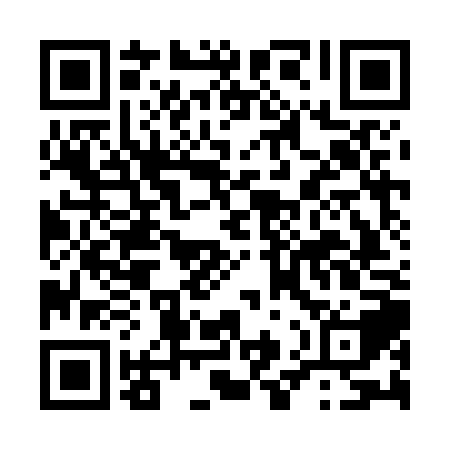 Ramadan times for Bonagam, CameroonMon 11 Mar 2024 - Wed 10 Apr 2024High Latitude Method: NonePrayer Calculation Method: Muslim World LeagueAsar Calculation Method: ShafiPrayer times provided by https://www.salahtimes.comDateDayFajrSuhurSunriseDhuhrAsrIftarMaghribIsha11Mon5:205:206:2812:313:426:336:337:3812Tue5:195:196:2812:313:426:336:337:3813Wed5:195:196:2812:303:416:336:337:3814Thu5:185:186:2712:303:406:336:337:3815Fri5:185:186:2712:303:396:336:337:3716Sat5:185:186:2712:293:386:326:327:3717Sun5:175:176:2612:293:386:326:327:3718Mon5:175:176:2612:293:376:326:327:3719Tue5:175:176:2512:293:366:326:327:3720Wed5:165:166:2512:283:356:326:327:3621Thu5:165:166:2512:283:346:316:317:3622Fri5:155:156:2412:283:336:316:317:3623Sat5:155:156:2412:273:326:316:317:3624Sun5:155:156:2312:273:316:316:317:3625Mon5:145:146:2312:273:306:316:317:3526Tue5:145:146:2312:263:296:306:307:3527Wed5:135:136:2212:263:286:306:307:3528Thu5:135:136:2212:263:276:306:307:3529Fri5:125:126:2112:263:266:306:307:3530Sat5:125:126:2112:253:266:306:307:3531Sun5:115:116:2112:253:276:296:297:351Mon5:115:116:2012:253:276:296:297:342Tue5:115:116:2012:243:286:296:297:343Wed5:105:106:1912:243:286:296:297:344Thu5:105:106:1912:243:296:296:297:345Fri5:095:096:1912:233:296:286:287:346Sat5:095:096:1812:233:296:286:287:347Sun5:085:086:1812:233:306:286:287:348Mon5:085:086:1712:233:306:286:287:339Tue5:075:076:1712:223:316:286:287:3310Wed5:075:076:1712:223:316:286:287:33